RELAÇÃO DE PROFISSIONAIS QUE PRESTAM SERVIÇOS À INSTITUIÇÃO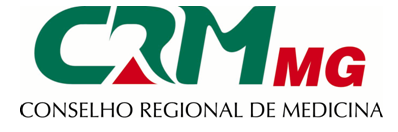 (Favor preencher em ordem alfabética e identificar os médicos estagiários, residentes e estrangeiros)Atenção: Caso o corpo clínico seja superior a 20 (vinte) profissionais, favor encaminhá-lo em Formato Word ou Excel (ou outro formato equivalente) para o e-mail empresas.crmmg@portalmedico.org.br identificando a empresa com Razão Social e CNPJ.RAZÃO SOCIAL:RAZÃO SOCIAL:RAZÃO SOCIAL:RESPONSÁVEL TÉCNICO:RESPONSÁVEL TÉCNICO:RESPONSÁVEL TÉCNICO:NomeNº de CRMMGEspecialidade(s)